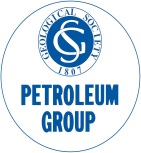 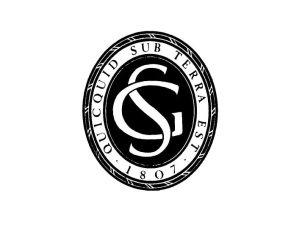 Signature:_____________________________________________    Date:_________________How did you hear about this event (please circle):GSL website	   Email          Poster          Geoscientist          Other (please state)  ___________________Full prepayment must accompany your registration form to guarantee a place.  Student ID will be required.  An email confirmation letter will be sent to you on receipt of your completed registration form.  A receipt may be issued on request.  Notification of cancellation must be given at least 10 working prior to the event for a full refund to be given.Please return this form to: Sarah Woodcock, Conference Office, Geological Society, Burlington House, Piccadilly, London, WIJ OBG. Tel: +44 (0) 20 7434 9944   Email: sarah.woodcock@geolsoc.org.ukPersonal Details Title:First Name:Surname:Surname:Company:Address:Postcode:Tel No:Tel No:Email:Fellowship Number (if applicable):Fellowship Number (if applicable):Fellowship Number (if applicable):Fellowship Number (if applicable):Registration Fees (Please Circle)Hot Fork Buffet £25.00Payment Details   I enclose a cheque for £   I enclose a cheque for £made payable to the Geological Societymade payable to the Geological Societymade payable to the Geological Societymade payable to the Geological Societymade payable to the Geological Societymade payable to the Geological Societymade payable to the Geological Society   Please debit my Visa/Master/Amex/Switch card by the sum of £   Please debit my Visa/Master/Amex/Switch card by the sum of £   Please debit my Visa/Master/Amex/Switch card by the sum of £   Please debit my Visa/Master/Amex/Switch card by the sum of £   Please debit my Visa/Master/Amex/Switch card by the sum of £   Please debit my Visa/Master/Amex/Switch card by the sum of £Card Number:Expiry Date: Security Number (last 3 digits on black strip on back of credit card):Security Number (last 3 digits on black strip on back of credit card):Security Number (last 3 digits on black strip on back of credit card):Security Number (last 3 digits on black strip on back of credit card):Start Date/Issue Number (Switch only)Start Date/Issue Number (Switch only)Start Date/Issue Number (Switch only)Start Date/Issue Number (Switch only)Start Date/Issue Number (Switch only)General InformationWe would like to keep you informed about future meetings and other Society activities.  Please tick here if you would like to receive such information